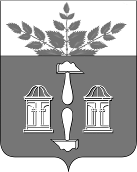 АДМИНИСТРАЦИЯ МУНИЦИПАЛЬНОГО ОБРАЗОВАНИЯ ЩЕКИНСКИЙ РАЙОН ПОСТАНОВЛЕНИЕО внесении изменения в постановление администрации Щёкинского района от 30.12.2016 № 12-1497 «Об утверждении требований к закупаемым отдельным видам товаров, работ, услуг (в том числе предельные цены товаров, работ, услуг) для обеспечения нужд администрации муниципального образования Щёкинский район (включая подведомственные казенные учреждения)»В соответствии с Федеральным законом от 05.04.2013 № 44-ФЗ «О контрактной системе в сфере закупок товаров, работ, услуг для обеспечения государственных и муниципальных нужд», на основании Устава муниципального образования Щёкинский район администрация      Щёкинского района ПОСТАНОВЛЯЕТ:1. Внести в постановление администрации Щёкинского района от 30.12.2016 № 12-1497 «Об утверждении требований к закупаемым отдельным видам товаров, работ, услуг (в том числе предельные цены товаров, работ, услуг) для обеспечения нужд администрации муниципального образования Щёкинский район (включая подведомственные казенные учреждения)» изменение, изложив приложение № 2 в новой редакции (приложение).2. Настоящее постановление обнародовать путем размещения на официальном Портале муниципального образования Щёкинский район и на информационном стенде администрации Щёкинского района по адресу: Ленина пл., д. 1, г. Щёкино, Тульская область.3. Настоящее постановление вступает в силу со дня официального обнародования и распространяет свое действие на правоотношения, возникшие с 01.01.2023. ВЕДОМСТВЕННЫЙ ПЕРЕЧЕНЬ отдельных видов товаров, работ, услуг, в отношении которых определяются требования к потребительским свойствам (в том числе качеству) и иным характеристикам(в том числе предельные цены товаров, работ, услуг)РАЗДЕЛ IРАЗДЕЛ II__________________________________________от  13.06.2023№  6 – 767Глава администрации муниципального образования Щёкинский районА.С. ГамбургПриложениек постановлению администрациимуниципального образованияЩёкинский районот 13.06.2023  № 6 – 767Приложение № 2к постановлению администрациимуниципального образованияЩёкинский районот 30.12.2016  № 12 - 1497№ п/пКод по ОКПДКод по ОКПДНаименование отдельного вида товара, работы, услугиТребования к потребительским свойствам (в том числе качеству) и иным характеристикам (в том числе предельные цены) отдельных видов товаров, работ, услугТребования к потребительским свойствам (в том числе качеству) и иным характеристикам (в том числе предельные цены) отдельных видов товаров, работ, услугТребования к потребительским свойствам (в том числе качеству) и иным характеристикам (в том числе предельные цены) отдельных видов товаров, работ, услугТребования к потребительским свойствам (в том числе качеству) и иным характеристикам (в том числе предельные цены) отдельных видов товаров, работ, услугТребования к потребительским свойствам (в том числе качеству) и иным характеристикам (в том числе предельные цены) отдельных видов товаров, работ, услугТребования к потребительским свойствам (в том числе качеству) и иным характеристикам (в том числе предельные цены) отдельных видов товаров, работ, услугТребования к потребительским свойствам (в том числе качеству) и иным характеристикам (в том числе предельные цены) отдельных видов товаров, работ, услугТребования к потребительским свойствам (в том числе качеству) и иным характеристикам (в том числе предельные цены) отдельных видов товаров, работ, услугТребования к потребительским свойствам (в том числе качеству) и иным характеристикам (в том числе предельные цены) отдельных видов товаров, работ, услугТребования к потребительским свойствам (в том числе качеству) и иным характеристикам (в том числе предельные цены) отдельных видов товаров, работ, услугТребования к потребительским свойствам (в том числе качеству) и иным характеристикам (в том числе предельные цены) отдельных видов товаров, работ, услугТребования к потребительским свойствам (в том числе качеству) и иным характеристикам (в том числе предельные цены) отдельных видов товаров, работ, услугТребования к потребительским свойствам (в том числе качеству) и иным характеристикам (в том числе предельные цены) отдельных видов товаров, работ, услугТребования к потребительским свойствам (в том числе качеству) и иным характеристикам (в том числе предельные цены) отдельных видов товаров, работ, услуг№ п/пКод по ОКПДКод по ОКПДНаименование отдельного вида товара, работы, услугиНаименование характеристикиЕдиница измеренияЕдиница измеренияЗначение характеристикиЗначение характеристикиЗначение характеристикиЗначение характеристикиЗначение характеристикиЗначение характеристикиЗначение характеристикиЗначение характеристикиЗначение характеристикиЗначение характеристикиЗначение характеристики№ п/пКод по ОКПДКод по ОКПДНаименование отдельного вида товара, работы, услугиНаименование характеристикиКод по ОКЕИНаименованиеАдминистрация муниципального образования Щёкинский районАдминистрация муниципального образования Щёкинский районАдминистрация муниципального образования Щёкинский районАдминистрация муниципального образования Щёкинский районАдминистрация муниципального образования Щёкинский районАдминистрация муниципального образования Щёкинский районПодведомственные казенные учреждения Подведомственные казенные учреждения Подведомственные казенные учреждения Подведомственные казенные учреждения Подведомственные казенные учреждения № п/пКод по ОКПДКод по ОКПДНаименование отдельного вида товара, работы, услугиНаименование характеристикиКод по ОКЕИНаименованиеДолжности категории "руководители"Должности категории "руководители"Должности категории "руководители"Иные должности муниципальной службыЛица, замещающие должности, не относящиеся к должностям муниципальной службыРуководителиЗаместители руководителейИные должности№ п/пКод по ОКПДКод по ОКПДНаименование отдельного вида товара, работы, услугиНаименование характеристикиКод по ОКЕИНаименованиеГлава администрации Заместитель главы администрации, руководитель аппарата администрацииИные должностиИные должности муниципальной службыЛица, замещающие должности, не относящиеся к должностям муниципальной службыРуководителиЗаместители руководителейИные должности12234567891011121314130.02.1230.02.12Машины вычислительные электронные цифровые портативные массой не более 10 кг для автоматической обработки данных ("лэптопы", "ноутбуки", "сабноутбуки"). Пояснения по требуемой продукции: ноутбуки, планшетные компьютерыразмер и тип экрана, вес, тип процессора, частота процессора, размер оперативной памяти, объем накопителя, тип жесткого диска, оптический привод, наличие модулей Wi-Fi, Bluetooth, поддержки 3G (UMTS), тип видеоадаптера, время работы, операционная система, предустановленное программное обеспечение, предельная цена383рубльНе более 100,0 тыс.Не более 95,0 тыс.Не более 90,0 тыс.Не более 90,0 тыс.Не более 90,0 тыс.Не более 90,0 тыс.Не более 90,0 тыс.Не более 90,0 тыс.230.02.1530.02.15Машины вычислительные электронные цифровые прочие, содержащие или не содержащие в одном корпусе одно или два из следующих устройств для автоматической обработки данных: запоминающие устройства, устройства ввода, устройства вывода.Пояснения по требуемой продукции:компьютеры персональные настольные, рабочие станции выводатип (моноблок/системный блок и монитор), размер экрана/монитора, тип процессора, частота процессора, размер оперативной памяти, объем накопителя, тип жесткого диска, оптический привод, тип видеоадаптера, операционная система, предустановленное программное обеспечение, предельная цена383рубльНе более 90,0 тыс.Не более 80,0 тыс.Не более 382,0 тыс.Не более 60,0 тыс.Не более               382,0 тыс.Не более 60,0 тыс.Не более 60,0 тыс.Не более 60,0 тыс.330.02.1630.02.16Устройства ввода/вывода данных, содержащие или не содержащие в одном корпусе запоминающие устройства.Пояснения по требуемой продукции: принтеры, сканеры, многофункциональные устройстваметод печати (струйный/лазерный - для принтера/многофункционального устройства), разрешение сканирования (для сканера/многофункционального устройства), цветность (цветной/черно-белый), максимальный формат, скорость печати/сканирования, наличие дополнительных модулей и интерфейсов (сетевой интерфейс, устройства чтения карт памяти и т.д.)383рубльНе более 120,0 тыс.Не более 80,0 тыс.Не более 80,0 тыс.Не более 80,0 тыс.Не более 80,0 тыс.Не более 80,0 тыс.Не более 80,0 тыс.Не более 80,0 тыс.432.20.1132.20.11Аппаратура передающая для радиосвязи, радиовещания и телевидения.Пояснения по требуемой продукции: телефоны мобильныетип устройства (телефон/смартфон), поддерживаемые стандарты, операционная система, время работы, метод управления (сенсорный/кнопочный), количество SIM-карт, наличие модулей и интерфейсов (Wi-Fi, Bluetooth, USB, GPS), стоимость годового владения оборудованием (включая договоры технической поддержки, обслуживания, сервисные договоры) из расчета на одного абонента (одну единицу трафика) в течение всего срока службы, предельная цена383рубльне более 45 тыс.не боле 40 тыс.не более 35 тыс.не более              35 тыс.не более                35 тыс.не более 35 тыс.не более 35 тыс.не более 35 тыс.529.10.2129.10.21Средства транспортные с двигателем с искровым зажиганием, с рабочим объемом цилиндров не более 1500 см3, новыеМощность двигателя, комплектация251лошадиная силане более 200не более 200529.10.2129.10.21Средства транспортные с двигателем с искровым зажиганием, с рабочим объемом цилиндров не более 1500 см3, новыеПредельная цена383рубльне более 2,5 млн.не более 1,5 млн.629.10.2229.10.22Средства транспортные с двигателем с искровым зажиганием, с рабочим объемом цилиндров более 1500 смМощность двигателя, комплектация251лошадиная силане более 200не более 200629.10.2229.10.22Средства транспортные с двигателем с искровым зажиганием, с рабочим объемом цилиндров более 1500 смПредельная цена383рубльне более 2,5 млн.не более 1,5 млн.729.10.2329.10.23Средства транспортные с поршневым двигателем внутреннего сгорания с воспламенением от сжатия (дизелем или полудизелем), новыеМощность двигателя, комплектация251лошадиная силане более 200не более 200729.10.2329.10.23Средства транспортные с поршневым двигателем внутреннего сгорания с воспламенением от сжатия (дизелем или полудизелем), новыеПредельная цена383рубльне более 2,5 млн.не более 1,5 млн.829.10.2429.10.24Средства автотранспортные для перевозки людей прочиеМощность двигателя, комплектация251лошадиная силане более 200не более 200829.10.2429.10.24Средства автотранспортные для перевозки людей прочиеПредельная цена383рубльне более 2,5 млн.не более 1,5 млн.929.10.3029.10.30Средства автотранспортные для перевозки 10 или более человекМощность двигателя, комплектация929.10.3029.10.30Средства автотранспортные для перевозки 10 или более человекПредельная цена383рубль1029.10.4129.10.41Средства автотранспортные грузовые с поршневым двигателем внутреннего сгорания с воспламенением от сжатия (дизелем или полудизелем), новыеМощность двигателя, комплектация1029.10.4129.10.41Средства автотранспортные грузовые с поршневым двигателем внутреннего сгорания с воспламенением от сжатия (дизелем или полудизелем), новыеПредельная цена383рубль1129.10.4229.10.42Средства автотранспортные грузовые с поршневым двигателем внутреннего сгорания с искровым зажиганием; прочие грузовые транспортные средства, новыеМощность двигателя, комплектация1129.10.4229.10.42Средства автотранспортные грузовые с поршневым двигателем внутреннего сгорания с искровым зажиганием; прочие грузовые транспортные средства, новыеПредельная цена383рубль1229.10.4329.10.43Автомобили-тягачи седельные для полуприцеповМощность двигателя, комплектация1229.10.4329.10.43Автомобили-тягачи седельные для полуприцеповПредельная цена383рубль1329.10.4429.10.44Средства автотранспортные для перевозки людей прочие, шасси с установленными двигателями для автотранспортных средствМощность двигателя, комплектация1329.10.4429.10.44Средства автотранспортные для перевозки людей прочие, шасси с установленными двигателями для автотранспортных средствПредельная цена383рубль1436.11.1136.11.11Мебель для сидения с металлическим каркасомматериал (металл), обивочные материалы796штукапредельное значение - кожа натуральная; возможные значения: искусственная кожа, мебельный (искусственный) мех, искусственная замша (микрофибра), ткань, нетканые материалыпредельное значение - кожа натуральная; возможные значения: искусственная кожа, мебельный (искусственный) мех, искусственная замша (микрофибра), ткань, нетканые материалыпредельное значение - кожа натуральная; возможные значения: искусственная кожа, мебельный (искусственный) мех, искусственная замша (микрофибра), ткань, нетканые материалыпредельное значение - искусственная кожа; возможные значения: мебельный (искусственный) мех, искусственная замша (микрофибра), ткань, нетканые материалыпредельное значение - искусственная кожа; возможные значения: мебельный (искусственный) мех, искусственная замша (микрофибра), ткань, нетканые материалыпредельное значение - ткань; возможные значения: нетканые материалыпредельное значение - ткань; возможные значения: нетканые материалыпредельное значение - ткань; возможные значения: нетканые материалы1436.11.1136.11.11Мебель для сидения с металлическим каркасомПредельная цена383рубльНе более 15,0 тыс.Не более 15,0 тыс.Не более 15,0 тыс.Не более 15,0 тыс.Не более 15,0 тыс.Не более 15,0 тыс.Не более 15,0 тыс.Не более 15,0 тыс.1536.11.1236.11.12Мебель для сидения с деревянным каркасомматериал (вид древесины)796Штука предельное значение - массив древесины "ценных" пород (твердолиственных и тропических); возможные значения: древесина хвойных и мягколиственных пород: береза, лиственница, сосна, ельпредельное значение - массив древесины "ценных" пород (твердолиственных и тропических); возможные значения: древесина хвойных и мягколиственных пород: береза, лиственница, сосна, ельпредельное значение - массив древесины "ценных" пород (твердолиственных и тропических); возможные значения: древесина хвойных и мягколиственных пород: береза, лиственница, сосна, ельпредельное значение - массив древесины "ценных" пород (твердолиственных и тропических); возможные значения: древесина хвойных и мягколиственных пород: береза, лиственница, сосна, ельвозможное значение - древесина хвойных и мягколиственных пород: береза, лиственница, сосна, ельвозможное значение - древесина хвойных и мягколиственных пород: береза, лиственница, сосна, ельвозможное значение - древесина хвойных и мягколиственных пород: береза, лиственница, сосна, ельвозможное значение - древесина хвойных и мягколиственных пород: береза, лиственница, сосна, ель1536.11.1236.11.12Мебель для сидения с деревянным каркасомобивочные материалы796Штука предельное значение - кожа натуральная; возможные значения: искусственная кожа, мебельный (искусственный) мех, искусственная замша (микрофибра), ткань, нетканые материалыпредельное значение - кожа натуральная; возможные значения: искусственная кожа, мебельный (искусственный) мех, искусственная замша (микрофибра), ткань, нетканые материалыпредельное значение - кожа натуральная; возможные значения: искусственная кожа; мебельный (искусственный) мех, искусственная замша (микрофибра), ткань, нетканые материалыпредельное значение - искусственная кожа; возможные значения: мебельный (искусственный) мех, искусственная замша (микрофибра), ткань, нетканые материалыпредельное значение - искусственная кожа; возможные значения: мебельный (искусственный) мех, искусственная замша (микрофибра), ткань, нетканые материалыпредельное значение - ткань. возможное значение: нетканые материалыпредельное значение - ткань. возможное значение: нетканые материалыпредельное значение - ткань. возможное значение: нетканые материалы1536.11.1236.11.12Мебель для сидения с деревянным каркасомПредельная цена383рубльНе более 15,0 тыс.Не более 15,0 тыс.Не более 15,0 тыс.Не более 15,0 тыс.Не более 15,0 тыс.Не более 15,0 тыс.Не более 15,0 тыс.Не более 15,0 тыс.1636.12.1136.12.11Мебель металлическая для офисов, административных помещений, учебных заведений, учреждений культуры и т.п.материал (металл)383рубльНе более 15,0 тыс.Не более 15,0 тыс.Не более 15,0 тыс.Не более 15,0 тыс.Не более 15,0 тыс..Не более 15,0 тыс.Не более 15,0 тыс.Не более 15,0 тыс.1736.12.1236.12.12Мебель деревянная для офисов, административных помещений, учебных заведений, учреждений культуры и т.п.материал (вид древесины)796Штука предельное значение - массив древесины "ценных" пород (твердо-лиственных и тропических); возможные значения: древесина хвойных и мягколиственных породпредельное значение - массив древесины "ценных" пород (твердо-лиственных и тропических); возможные значения: древесина хвойных и мягколиственных породвозможные значения - древесина хвойных и мягколиственных породвозможные значения - древесина хвойных и мягколиственных породвозможные значения - древесина хвойных и мягколиственных породвозможные значения - древесина хвойных и мягколиственных породвозможные значения - древесина хвойных и мягколиственных породвозможные значения - древесина хвойных и мягколиственных пород1864.20.1364.20.13Услуги сотовой связибеспрерывное предоставление услугиПредельная цена383рубльНе более 1500 руб./мес.Не более 1500 руб./мес.Не более 500 руб./мес.Не более 500 руб./мес.Не более 500 руб./мес.Не более 1500 руб./мес.Не более 1500 руб./мес.Не более 500 руб./мес.№ п/пКод ОКПДВид детализации ОКПДВид детализации ОКПДНаименование отдельного вида товара, работы, услугиЕдиница измеренияЕдиница измеренияТребования к качеству, потребительским свойствам и иным характеристикам (в том числе предельные цены)Требования к качеству, потребительским свойствам и иным характеристикам (в том числе предельные цены)№ п/пКод ОКПДВид детализации ОКПДВид детализации ОКПДНаименование отдельного вида товара, работы, услугиКод по ОКЕИнаименованиеНаименование характеристикиЗначение характеристики123345678НЕФТЕПРОДУКТЫНЕФТЕПРОДУКТЫНЕФТЕПРОДУКТЫНЕФТЕПРОДУКТЫНЕФТЕПРОДУКТЫНЕФТЕПРОДУКТЫНЕФТЕПРОДУКТЫНЕФТЕПРОДУКТЫНЕФТЕПРОДУКТЫ119.20.21.13519.20.21.135Топливо моторное, включая бензин автомобильный и бензин авиационныйАвтомобильный бензин АИ-95Л; ДМ3Литр; кубический дециметрОктановое число, определённое  по исследовательскому методуминимальное значение - не менее 95119.20.21.13519.20.21.135Топливо моторное, включая бензин автомобильный и бензин авиационныйАвтомобильный бензин АИ-95Л; ДМ3Литр; кубический дециметрЭкологический классминимальное значение - не менее К4219.20.21.12519.20.21.125Автомобильный бензин АИ-92Л; ДМ3Литр; кубический дециметрОктановое число, определённое  по исследовательскому методуминимальное значение - не менее 92219.20.21.12519.20.21.125Автомобильный бензин АИ-92Л; ДМ3Литр; кубический дециметрЭкологический классминимальное значение - не менее К4419.20.21.31019.20.21.310Газойли, включая топливо дизельноеДизельное топливо ДТ-ЛЛ; ДМ3Литр; кубический дециметрЦетановое числоминимальное значение - не менее 51419.20.21.31019.20.21.310Газойли, включая топливо дизельноеДизельное топливо ДТ-ЛЛ; ДМ3Литр; кубический дециметрЭкологический классминимальное значение - не менее К4519.20.21.32519.20.21.325Дизельное топливо ДТ-ЗЛ; ДМ3Литр; кубический дециметрЦетановое числоминимальное значение - не менее 47519.20.21.32519.20.21.325Дизельное топливо ДТ-ЗЛ; ДМ3Литр; кубический дециметрЭкологический классминимальное значение - не менее К4519.20.21.32519.20.21.325Дизельное топливо ДТ-ЗЛ; ДМ3Литр; кубический дециметрПредельная температура фильтруемости, максимальное значение, °Сне более минус 20БУМАГА ДЛЯ ОФИСНОЙ ТЕХНИКИБУМАГА ДЛЯ ОФИСНОЙ ТЕХНИКИБУМАГА ДЛЯ ОФИСНОЙ ТЕХНИКИБУМАГА ДЛЯ ОФИСНОЙ ТЕХНИКИБУМАГА ДЛЯ ОФИСНОЙ ТЕХНИКИБУМАГА ДЛЯ ОФИСНОЙ ТЕХНИКИБУМАГА ДЛЯ ОФИСНОЙ ТЕХНИКИБУМАГА ДЛЯ ОФИСНОЙ ТЕХНИКИБУМАГА ДЛЯ ОФИСНОЙ ТЕХНИКИ121.12.1421.12.14Бумага немелованная прочая или картон для графических целейБумага для офисной техники, формат А3УПАКУпаковкацвет бумагиБелый121.12.1421.12.14Бумага немелованная прочая или картон для графических целейБумага для офисной техники, формат А3УПАКУпаковкаПлотность, г/м2Не менее 80121.12.1421.12.14Бумага немелованная прочая или картон для графических целейБумага для офисной техники, формат А3УПАКУпаковкаФормат, ммА3 (297х420)2Бумага для офисной техники, формат А4УПАКУпаковкацвет бумагиБелый2Бумага для офисной техники, формат А4УПАКУпаковкаПлотность, г/м2Не менее 802Бумага для офисной техники, формат А4УПАКУпаковкаФормат, ммА4 (210х297)КАНЦЕЛЯРСКИЕ ПРИНАДЛЕЖНОСТИКАНЦЕЛЯРСКИЕ ПРИНАДЛЕЖНОСТИКАНЦЕЛЯРСКИЕ ПРИНАДЛЕЖНОСТИКАНЦЕЛЯРСКИЕ ПРИНАДЛЕЖНОСТИКАНЦЕЛЯРСКИЕ ПРИНАДЛЕЖНОСТИКАНЦЕЛЯРСКИЕ ПРИНАДЛЕЖНОСТИКАНЦЕЛЯРСКИЕ ПРИНАДЛЕЖНОСТИКАНЦЕЛЯРСКИЕ ПРИНАДЛЕЖНОСТИКАНЦЕЛЯРСКИЕ ПРИНАДЛЕЖНОСТИ17.10.55Нитки швейные, нити комплексные и пряжа из искусственных и синтетических волоконНитки швейные, нити комплексные и пряжа из искусственных и синтетических волоконНить прошивнаяШТШтукаМатериалкапрон или лавсан17.10.55Нитки швейные, нити комплексные и пряжа из искусственных и синтетических волоконНитки швейные, нити комплексные и пряжа из искусственных и синтетических волоконНить прошивнаяШТШтукаДлина намотки, мне менее 100021.21.13Ящики и коробки из гофрированных бумаги или картонаЯщики и коробки из гофрированных бумаги или картонаКороб архивныйШТШтукаФорматА421.21.13Ящики и коробки из гофрированных бумаги или картонаЯщики и коробки из гофрированных бумаги или картонаКороб архивныйШТШтукаМатериалкартон или гофрокартон или бумвинил21.23.13Бумага и картон, используемые для письма или печати или прочих графических целей, тисненые, гофрированные или перфорированные, прочиеБумага и картон, используемые для письма или печати или прочих графических целей, тисненые, гофрированные или перфорированные, прочиеБлок для записейШТШтукаМатериалбумага21.23.13Бумага и картон, используемые для письма или печати или прочих графических целей, тисненые, гофрированные или перфорированные, прочиеБумага и картон, используемые для письма или печати или прочих графических целей, тисненые, гофрированные или перфорированные, прочиеБлок для записейШТШтукаПлотность, г/м2не менее 8022.22.20Журналы регистрационные, книги бухгалтерские, скоросшиватели (папки), бланки и прочие канцелярские принадлежности из бумаги или картонаЖурналы регистрационные, книги бухгалтерские, скоросшиватели (папки), бланки и прочие канцелярские принадлежности из бумаги или картонаБлокнотШТШтукаКоличество листов, штне менее 5022.22.20Журналы регистрационные, книги бухгалтерские, скоросшиватели (папки), бланки и прочие канцелярские принадлежности из бумаги или картонаЖурналы регистрационные, книги бухгалтерские, скоросшиватели (папки), бланки и прочие канцелярские принадлежности из бумаги или картонаБлокнотШТШтукаПлотность бумаги внутреннего блока, г/м2не менее 65Ежедневник недатированныйШТШтукаКоличество листов, штне менее 160Ежедневник недатированныйШТШтукаПлотность бумаги внутреннего блока, г/м2не менее 60Папка с завязкамиШТШтукаМатериалнемелованный картонПапка с завязкамиШТШтукаПлотность бумаги внутреннего блока, г/м2не менее 260Папка-скоросшиватель картоннаяШТШтукаМатериалнемелованный картонПапка-скоросшиватель картоннаяШТШтукаПлотность бумаги внутреннего блока, г/м2не менее 220Книга учетаШТШтукаВид бумагиофсетКнига учетаШТШтукаПлотность бумаги внутреннего блока, г/м2не менее 6024.62.10Клеи и желатиныКлеи и желатиныКлей ПВАШТШтукаНазначениедля склеивания бумаги и картона24.62.10Клеи и желатиныКлеи и желатиныКлей ПВАШТШтукаВес, гне менее 85Клей-карандашШТШтукаНазначениедля склеивания бумаги и картонаКлей-карандашШТШтукаВес, гне менее 20Клей канцелярский силикатныйШТШтукаНазначениедля склеивания бумаги и картонаКлей канцелярский силикатныйШТШтукаОбъем клея, млне менее 7524.66.20Чернила для письма или рисования и прочие чернилаЧернила для письма или рисования и прочие чернилаКраска штемпельнаяШТШтукаОсноваводная24.66.20Чернила для письма или рисования и прочие чернилаЧернила для письма или рисования и прочие чернилаКраска штемпельнаяШТШтукаОбъем флакона, млне менее 25Корректирующая жидкостьШТШтукаОбъем, млне менее 20Корректирующая жидкостьШТШтукаВид кисточкиворс25.13.73Изделия из резины прочие, не включенные в другие группировки; резина (эбонит) твердая во всех формах и изделия из нееИзделия из резины прочие, не включенные в другие группировки; резина (эбонит) твердая во всех формах и изделия из нееЛастик комбинированныйШТШтукаНазначениедля удаления графитовых и чернильных линий25.13.73Изделия из резины прочие, не включенные в другие группировки; резина (эбонит) твердая во всех формах и изделия из нееИзделия из резины прочие, не включенные в другие группировки; резина (эбонит) твердая во всех формах и изделия из нееЛастик комбинированныйШТШтукаМатериалкомбинированный, с добавлением натурального каучука25.24.21Плиты, листы, пленка, лента и прочие формы плоские полимерные самоклеящиеся, в рулонах шириной не более 20 смПлиты, листы, пленка, лента и прочие формы плоские полимерные самоклеящиеся, в рулонах шириной не более 20 смКлейкая лентаШТШтукаПлотность, мкмне менее 4525.24.21Плиты, листы, пленка, лента и прочие формы плоские полимерные самоклеящиеся, в рулонах шириной не более 20 смПлиты, листы, пленка, лента и прочие формы плоские полимерные самоклеящиеся, в рулонах шириной не более 20 смКлейкая лентаШТШтукаЦветбесцветная или прозрачная25.24.27Принадлежности канцелярские или школьные полимерныеПринадлежности канцелярские или школьные полимерныеПапка-регистраторШТШтукаМатериалкартон или полипропилен25.24.27Принадлежности канцелярские или школьные полимерныеПринадлежности канцелярские или школьные полимерныеПапка-регистраторШТШтукаЗащита нижнего края папкиметалл или пластикПапка-уголокШТШтукаМатериалполивинилхлорид или полипропиленПапка-уголокШТШтукаТолщина материала, мкмне менее 180Файл-вкладышУПАКУпаковкаМатериалполипропиленФайл-вкладышУПАКУпаковкаКоличество файлов в упаковке, штне менее 100Папка-скоросшиватель пластиковаяШТШтукаМеханизм скоросшивателя из жестиналичиеПапка-скоросшиватель пластиковаяШТШтукаМатериалполипропилен или пластикПапка с прижимомШТШтукаМатериалпластикПапка с прижимомШТШтукаПрижимной механизмналичиеПапка-планшетШТШтукаМатериалпластикПапка-планшетШТШтукаПрижимной механизм и откидная крышканаличиеПапка с файламиШТШтукаМатериалполипропилен или пластикПапка с файламиШТШтукаКоличество встроенных прозрачных файлов, штне менее 60Папка-конвертШТШтукаМатериалполипропилен или пластикПапка-конвертШТШтукаВместимость листов, штне менее 20028.61.11Ножи (кроме ножей для машин) и ножницы; лезвия для нихНожи (кроме ножей для машин) и ножницы; лезвия для нихНож канцелярскийШТШтукаМатериал лезвиясталь28.61.11Ножи (кроме ножей для машин) и ножницы; лезвия для нихНожи (кроме ножей для машин) и ножницы; лезвия для нихНож канцелярскийШТШтукаМатериал корпусаметалл и/или пластикЛезвие для канцелярского ножаУПАКУпаковкаКоличество в упаковке, штне менее 10Лезвие для канцелярского ножаУПАКУпаковкаМатериал лезвиястальНожницы канцелярскиеШТШтукаМатериал лезвиястальНожницы канцелярскиеШТШтукаФорма лезвийостроконечные28.61.13Изделия ножевые прочие; наборы и инструменты маникюрные или педикюрныеИзделия ножевые прочие; наборы и инструменты маникюрные или педикюрныеТочилка для карандашейШТШтукаСердечникметаллический или пластиковый28.61.13Изделия ножевые прочие; наборы и инструменты маникюрные или педикюрныеИзделия ножевые прочие; наборы и инструменты маникюрные или педикюрныеТочилка для карандашейШТШтукаМатериал лезвиясталь28.73.14Гвозди, кнопки, кнопки чертежные, скобы и аналогичные изделияГвозди, кнопки, кнопки чертежные, скобы и аналогичные изделияКнопкиУПАКУпаковкаМатериалметалл28.73.14Гвозди, кнопки, кнопки чертежные, скобы и аналогичные изделияГвозди, кнопки, кнопки чертежные, скобы и аналогичные изделияКнопкиУПАКУпаковкаКоличество в упаковке, штне менее 10028.73.16Иглы швейные, спицы вязальные и аналогичные изделия для ручной работы из черных металловИглы швейные, спицы вязальные и аналогичные изделия для ручной работы из черных металловИгла для прошивки документовШТШтукаМатериалсталь28.73.16Иглы швейные, спицы вязальные и аналогичные изделия для ручной работы из черных металловИглы швейные, спицы вязальные и аналогичные изделия для ручной работы из черных металловИгла для прошивки документовШТШтукаДлина иглы, ммне менее 10028.75.22Оборудование металлическое офисное и настольноеОборудование металлическое офисное и настольноеДыроколШТШтукаМатериал корпусаметалл или метал/пластик28.75.22Оборудование металлическое офисное и настольноеОборудование металлическое офисное и настольноеДыроколШТШтукаКоличество пробиваемых листов, штне менее 3028.75.23Детали металлические для скоросшивателей или папок, зажимы канцелярские и аналогичные канцелярские изделия и скобы в виде полосДетали металлические для скоросшивателей или папок, зажимы канцелярские и аналогичные канцелярские изделия и скобы в виде полосСтеплерШТШтукаМатериал механизмаметалл28.75.23Детали металлические для скоросшивателей или папок, зажимы канцелярские и аналогичные канцелярские изделия и скобы в виде полосДетали металлические для скоросшивателей или папок, зажимы канцелярские и аналогичные канцелярские изделия и скобы в виде полосСтеплерШТШтукаМатериал корпусаметалл и/или пластикСкобы для степлераУПАКУпаковкаМатериалстальСкобы для степлераУПАКУпаковкаКоличество в упаковке, штне менее 1000Скрепки канцелярскиеУПАКУпаковкаМатериалметаллСкрепки канцелярскиеУПАКУпаковкаКоличество скрепок в упаковке, шт.не менее 5033.20.33Приборы для измерения линейных размеров ручныеПриборы для измерения линейных размеров ручныеЛинейка металлическаяШТШтукаДлина линейки, смне менее 2533.20.33Приборы для измерения линейных размеров ручныеПриборы для измерения линейных размеров ручныеЛинейка металлическаяШТШтукаМатериалсталь36.63.21Ручки шариковые; ручки и маркеры с наконечником из фетра и прочих пористых материалов; карандаши механическиеРучки шариковые; ручки и маркеры с наконечником из фетра и прочих пористых материалов; карандаши механическиеРучка шариковаяШТШтукаМатериал корпусапластик36.63.21Ручки шариковые; ручки и маркеры с наконечником из фетра и прочих пористых материалов; карандаши механическиеРучки шариковые; ручки и маркеры с наконечником из фетра и прочих пористых материалов; карандаши механическиеРучка шариковаяШТШтукаДиаметр шарика, ммне менее 0,7Ручка гелеваяШТШтукаМатериал корпусапластикРучка гелеваяШТШтукаДиаметр шарика, ммне менее 0,5Маркер-выделитель текстаШТШтукаОснова чернилводнаяМаркер-выделитель текстаШТШтукаФорма наконечникаскошенная36.63.24Карандаши, карандаши цветные, грифели для карандашей, пастели, карандаши угольные для рисования, мелки для письма и рисования, мелки для портныхКарандаши, карандаши цветные, грифели для карандашей, пастели, карандаши угольные для рисования, мелки для письма и рисования, мелки для портныхКарандаш чернографитныйШТШтукаТвердость грифеляHB или ТМ36.63.24Карандаши, карандаши цветные, грифели для карандашей, пастели, карандаши угольные для рисования, мелки для письма и рисования, мелки для портныхКарандаши, карандаши цветные, грифели для карандашей, пастели, карандаши угольные для рисования, мелки для письма и рисования, мелки для портныхКарандаш чернографитныйШТШтукаМатериал корпусадерево36.63.24Карандаши, карандаши цветные, грифели для карандашей, пастели, карандаши угольные для рисования, мелки для письма и рисования, мелки для портныхКарандаши, карандаши цветные, грифели для карандашей, пастели, карандаши угольные для рисования, мелки для письма и рисования, мелки для портныхКарандаш чернографитныйШТШтукаРазмер, ммне менее 50х90КОМПЬЮТЕРНОЕ ОБОРУДОВАНИЕКОМПЬЮТЕРНОЕ ОБОРУДОВАНИЕКОМПЬЮТЕРНОЕ ОБОРУДОВАНИЕКОМПЬЮТЕРНОЕ ОБОРУДОВАНИЕКОМПЬЮТЕРНОЕ ОБОРУДОВАНИЕКОМПЬЮТЕРНОЕ ОБОРУДОВАНИЕКОМПЬЮТЕРНОЕ ОБОРУДОВАНИЕКОМПЬЮТЕРНОЕ ОБОРУДОВАНИЕКОМПЬЮТЕРНОЕ ОБОРУДОВАНИЕ130.02.15Машины вычислительные электронные цифровые прочие, содержащие или не содержащие в одном корпусе одно или два из следующих устройств, для автоматической обработки данных: запоминающие устройства, устройства ввода, устройства выводаМашины вычислительные электронные цифровые прочие, содержащие или не содержащие в одном корпусе одно или два из следующих устройств, для автоматической обработки данных: запоминающие устройства, устройства ввода, устройства выводаИсточник бесперебойного питанияШТШтукаМаксимальная выходная мощность, ВAНе менее 600130.02.15Машины вычислительные электронные цифровые прочие, содержащие или не содержащие в одном корпусе одно или два из следующих устройств, для автоматической обработки данных: запоминающие устройства, устройства ввода, устройства выводаМашины вычислительные электронные цифровые прочие, содержащие или не содержащие в одном корпусе одно или два из следующих устройств, для автоматической обработки данных: запоминающие устройства, устройства ввода, устройства выводаИсточник бесперебойного питанияШТШтукаЭффективная мощность, ВтНе менее 300130.02.15Машины вычислительные электронные цифровые прочие, содержащие или не содержащие в одном корпусе одно или два из следующих устройств, для автоматической обработки данных: запоминающие устройства, устройства ввода, устройства выводаМашины вычислительные электронные цифровые прочие, содержащие или не содержащие в одном корпусе одно или два из следующих устройств, для автоматической обработки данных: запоминающие устройства, устройства ввода, устройства выводаИсточник бесперебойного питанияШТШтукаТип сигнала на выходеАппроксимированная синусоида130.02.15Машины вычислительные электронные цифровые прочие, содержащие или не содержащие в одном корпусе одно или два из следующих устройств, для автоматической обработки данных: запоминающие устройства, устройства ввода, устройства выводаМашины вычислительные электронные цифровые прочие, содержащие или не содержащие в одном корпусе одно или два из следующих устройств, для автоматической обработки данных: запоминающие устройства, устройства ввода, устройства выводаИсточник бесперебойного питанияШТШтукаКабели для подключения защищаемого оборудования в комплекте поставки, шт.Не менее 22Системный блокШТШтукавес, тип процессора, частота процессора, размер оперативной памяти, объем накопителя, тип жесткого диска, оптический привод, наличие модулей Wi-Fi, Bluetooth, поддержки 3G (UMTS), тип видеоадаптера, время работы, операционная система, предустановленное программное обеспечениекол-во ядер процессора не менее 4оперативная память не менее 8 ГБобъем hdd не менее 500 ГБ330.02.16Устройства ввода/вывода данных, содержащие или не содержащие в одном корпусе запоминающие устройстваУстройства ввода/вывода данных, содержащие или не содержащие в одном корпусе запоминающие устройстваМногофункциональное устройствоШТШтукаУстройство включает принтер, сканер, копировальный аппаратналичие330.02.16Устройства ввода/вывода данных, содержащие или не содержащие в одном корпусе запоминающие устройстваУстройства ввода/вывода данных, содержащие или не содержащие в одном корпусе запоминающие устройстваМногофункциональное устройствоШТШтукаРесурс ч/б картриджа/тонера, стрне менее 1200330.02.16Устройства ввода/вывода данных, содержащие или не содержащие в одном корпусе запоминающие устройстваУстройства ввода/вывода данных, содержащие или не содержащие в одном корпусе запоминающие устройстваМногофункциональное устройствоШТШтукаПечатьчерно-белая лазерная330.02.16Устройства ввода/вывода данных, содержащие или не содержащие в одном корпусе запоминающие устройстваУстройства ввода/вывода данных, содержащие или не содержащие в одном корпусе запоминающие устройстваМногофункциональное устройствоШТШтукаПитание, Вне менее 2204МониторШТШтукаРазмер экранане менее 18 дюймов4МониторШТШтукаТип экранаLCDПРОЧИЕ ТОВАРЫ, РАБОТЫ. УСЛУГИПРОЧИЕ ТОВАРЫ, РАБОТЫ. УСЛУГИПРОЧИЕ ТОВАРЫ, РАБОТЫ. УСЛУГИПРОЧИЕ ТОВАРЫ, РАБОТЫ. УСЛУГИПРОЧИЕ ТОВАРЫ, РАБОТЫ. УСЛУГИПРОЧИЕ ТОВАРЫ, РАБОТЫ. УСЛУГИПРОЧИЕ ТОВАРЫ, РАБОТЫ. УСЛУГИПРОЧИЕ ТОВАРЫ, РАБОТЫ. УСЛУГИПРОЧИЕ ТОВАРЫ, РАБОТЫ. УСЛУГИ64.20.18Услуги связи телематическиеУслуги связи телематическиеУслуги интернет-провайдеров для планшетных компьютеровШт Штука способ доступа к передаче данныхНаличие SIM-карты30.02.17Устройства запоминающиеУстройства запоминающиеУстройство запоминающее внешнее (флеш-память)Шт Штука объем памятине менее 32Гб64.20.11Услуги местной телефонной связиУслуги местной телефонной связиУслуги телефонной связиШт Штука беспрерывное предоставление услугиналичие64.20.13Услуги подвижной связиУслуги подвижной связиУслуги сотовой связиШт Штука беспрерывное предоставление услугиналичие30.01.24Части и принадлежности прочих офисных машинЧасти и принадлежности прочих офисных машинКартридж совместимый с принтеромШт Штука совместимость с указанной маркойналичие24.51.32Средства моющиеСредства моющиеСредство для чистки экранов (безворсовые салфетки)УпакУпаковка количество в упаковкене менее 20шт.Средство для чистки поверхностей (салфетки)УпакУпаковка количество в упаковкене менее 100шт.Средство для чистки картриджей (флакон со сжатым воздухом)ФлакФлаконобъемне менее 300 млСредство для чистки оптических поверхностей (спрей)ФлакФлаконобъемне менее 250 млСредство для чистки пластиковых поверхностей (спрей)ФлакФлаконобъемне менее 250 мл